Sponsors of the 2019 BRITTANY FIELD AND SHOW FUTURITIESFUTURITY MAILING LIST REQUESTPlease complete and sign the Futurity Mailing List Request and email or mail it to:Linda Langford, ABC Futurity SecretaryPO Box 1944, Pelham, AL  35124-5944E-mail: lalangford@hotmail.com      Phone #: 205-790-2133Please put me on the 2019 Futurity Mailing List for my eligible puppy born in 2017, so that I will receive Final Forfeit information, entry forms and other futurity information.NOTE: information is also available on the ABC Website: http://club.akc.org/brit/Futurity.htmName ___________________________________________________________________________Street Address ____________________________________________________________________City/State/Zip _____________________________________________________________________Phone _______________________________(Home)  _________________________________(Cell)E-mail Address ____________________________________________________________________Please check…I want to save paper and postage!  Send information by email. I don’t use computers, please send me paper copyPlease sign and date…Signed ___________________________________________________________________________Date _____________________________________________________________________________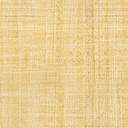 